Global Classrooms: Position Paper Rubric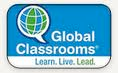 6Advanced5Excellent4Proficient3Developing2Emerging1BeginningOrganization of Content Demonstrates exceptional focus and clarityContains a logical progression of ideasUses sophisticated transitions Demonstrates exceptional focus and clarityContains a logical progression of ideasDemonstrates effective focus and clarityContains a logical progression of ideasDemonstrates effective focus and clarityConveys ideas, but lacks logical progressionLacks focus and clarityAttempts to convey ideasLacks focus and clarityFails to convey ideasDepth of Ideas & Variety of EvidenceDemonstrates thorough research through specific, relevant examplesIllustrates strong analysis, interweaving different details into a unified expositionIncludes endnotes with enough information for readers to easily verify the source Contains accurate informationDemonstrates thorough research through specific, relevant examplesIllustrates strong analysis of individual detailsIncludes endnotes with enough information for readers to easily verify the source Contains accurate informationDemonstrates thorough research through relevant examplesIncludes endnotes with enough information for readers to easily verify the source Contains accurate informationDemonstrates adequate research through relevant examplesIncludes endnotes, but they lack information Contains accurate informationLacks adequate researchLacks citation Lacks adequate researchLacks citationContains copied and pasted informationRecommendationsProvides concrete, plausible solutions that reflect a practical understanding of the limits of the committee’s authorityOutlines a detailed, specific plan of actionEnumerates methods for monitoring effectivenessReflects thorough knowledge of previous UN actionProvides concrete, plausible solutionsOutlines a detailed, specific plan of actionReflects thorough knowledge of previous UN actionProvides plausible solutionsOutlines a specific plan of actionReflects adequate knowledge of previous UN actionProvides plausible solutionsSuggests a general plan of actionProvides superficial solutionsLacks a plan of actionLacks solutions, or solutions are not identifiableVoice (Diplomacy)Demonstrates keen awareness of and respect for audience and purposeExpresses thoughts in a unique and engaging fashionDemonstrates keen awareness of and respect for audience and purposeExpresses thoughts in an engaging fashionDemonstrates awareness of and respect for audienceExpresses thoughts in an engaging fashionDemonstrates awareness of and respect for audienceConveys thoughts in a mechanical or monotonous fashion Demonstrates limited awareness of and respect for audienceConveys thoughts in a mechanical or monotonous fashionLacks awareness of and respect for audienceConveys thoughts in a mechanical or monotonous fashionSentence FluencyEmploys a variety of sentence structuresExhibits effortless flow and rhythm, with no choppy/run-on sentencesEmploys a variety of sentence structuresExhibits commendable flow and rhythm, with no choppy/run-on sentencesControls syntax, but lacks variety in sentence structureExhibits flow and rhythm, with no choppy/run-on sentencesControls syntax, but lacks variety in sentence structureContains minimal choppy/run-on sentencesExhibits limited control over syntaxContains several choppy/run-on sentencesLacks control over syntaxContains numerous choppy/run-on sentencesConventions/MechanicsContains no errors in spelling, capitalization, punctuation, and grammarContains minimal (4 or fewer) errors in spelling, capitalization, punctuation, and grammarContains some (8-5) errors in spelling, capitalization, punctuation, and grammarContains several (12-9) errors in spelling, capitalization, punctuation, and grammarContains many (16-13) errors in spelling, capitalization, punctuation, and grammarContains 17 or more errors in spelling, capitalization, punctuation, and grammarLinguistic Competence(word choice)Incorporates colorful yet natural languageIncorporates precise, carefully selected lexiconEmploys proper usage of vocabulary Incorporates colorful, mostly natural languageIncorporates precise, carefully selected lexiconEmploys proper usage of vocabularyIncorporates functional lexicon Contains minimal vocabulary errors, such as excessive jargonIncorporates awkward yet functional lexiconContains some vocabulary errors, such as improper usageContains awkward and unclear lexiconContains several vocabulary errorsLacks coherent lexiconContains numerous vocabulary errorsIntercultural Competence(knowledge of country and culture, assuming role of country representative, tolerance of diverse perspectives)Exhibits intimate and thorough knowledge of country’s history, policies, and point of viewAcknowledges and incorporates diverse perspectivesAssumes the role of country representative in an international communityExhibits thorough knowledge of country’s history, policies, and point of viewAcknowledges diverse perspectivesAssumes the role of country representative in an international communityExhibits adequate knowledge of country’s history, policies, and/or point of viewAssumes the role of country representative in an international communityExhibits adequate knowledge of country’s history, policies, and/or point of viewFails to assume the role of country representative in an international communityExhibits limited knowledge of country’s history, policies, and/or point of viewFails to assume the role of country representative in an international communityFails to exhibit knowledge of country’s history, policies, or point of viewFails to assume the role of country representative in an international community